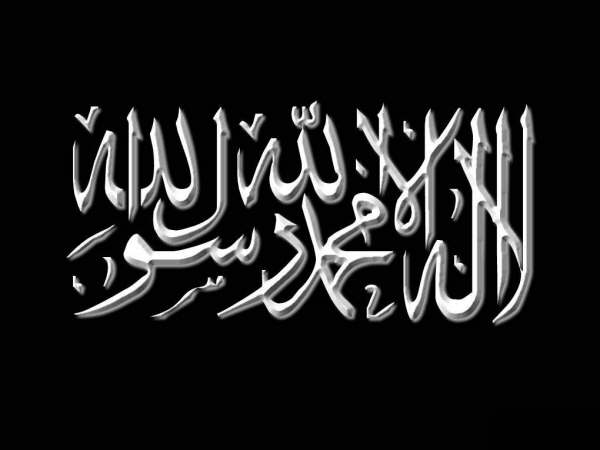 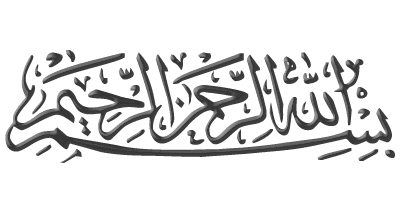 Verset :

« Sont certes mécréant ceux qui disent : « En vérité Allâh est le Messie, Fils de Maryam. » Or le Messie (Al Masîh) a dit : « Ô Fils d'Isrâ’îl ! Adorez Allâh, mon Seigneur et votre Seigneur ! En vérité, celui qui associe une autre divinité à Allâh, Allâh lui interdira le Paradis et sa demeure finale sera le Feu ; et pour les injustes il n'y aura aucun soutien ! ». »[Sourate 5, Verset 72]Commentaire :At-Tabarî -qu’Allâh lui fasse Miséricorde- a dit : Allâh fait connaître dans ce verset une des épreuves par laquelle furent éprouvés les israélites au sujet desquels Il avait dit dans le verset précédent qu'« ils escomptaient qu'il n'y aurait pas d'épreuve ». Allâh dit en quelque sorte : « l'une des épreuves que Je leur infligerai les amena à modifier l'engagement que J'avais pris avec eux qu'ils n'adoreraient que Moi et ne prendraient pas d'autre Seigneur mis à part Moi, engagement devant impliquer pour eux l'obéissance à Mon serviteur ‘Îsâ Ibn Maryam, que J'ai créé et par qui J'ai manifesté certaines choses comme J'en avais manifestées par nombre de Mes Envoyés antérieurs ; cette épreuve fut qu'ils affirmèrent par dissimulation impie de leur part que ‘Îsâ est Allâh ; c'est là l'affirmation des jacobites (ya‘qûbiyya) chez les chrétiens.Ces gens en arrivèrent à affirmer que l'une de Mes créatures, l'un de Mes serviteurs, un être humain comme eux, qui les appelaient pourtant à reconnaître Mon Unicité et à M'obéir, qu'un tel être était leur dieu, et cela à cause de leur ignorance au sujet d'Allâh et de leur dissimulation impie de ce qu'il est en réalité ; or il ne convient pas à Allâh d'être un père qui engendre, ni un fils engendré. ».  Le Messie (Al Masîh) avait pourtant dit aux Banî Isrâ’îl : « Adorez Allâh, mon Seigneur et votre Seigneur ! »,C'est-à-dire : « consacrez l'adoration et l'humilité à Celui devant qui toute chose s'humilie et à qui tout être existencié est soumis ; mon Roi et votre Roi ! Mon Seigneur et votre Seigneur ! Celui qui m'a créé et qui vous a créés ! ». « Pour les injustes il n'y aura aucun soutien ! » :au Jour de la Résurrection il n'y aura aucune aide ni aucun secours pour celui qui sera entraîné vers la Géhenne pour avoir fait dans ce monde ce qu'Allâh n'a pas permis et pour avoir adoré autre que Celui seul que les créatures doivent adorer ! Source : Al Jâmi‘ Ul Bayân fî Tafsîr Il Qur’ân.Par l’Imâm Ibn Jarîr At-Tabarî